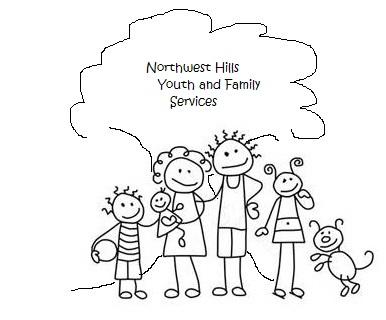 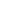 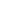 CONSENT FOR TELEHEALTH TREATMENTI hereby consent to engage in telehealth services with Northwest Hills Youth and Family and anymember of its clinical or administrative staff. I understand that telehealth includesdelivery of mental health therapy sessions, diagnosis, consultation, treatment, andtransfer of clinical data using interactive audio, video and/or data communication of mymental health information.I have the right to withhold or withdraw consent at any time without affecting my right tofuture care or treatment.Client Name (printed): ___________________________________________Client Signature: ______________________________________ Date:_____________________Name of Parent/Legal Guardian (printed):___________________________________________Parent/Legal Guardian Signature:_______________________________Date:_______________Therapist Name (printed): ____________________________________Therapist Signature: __________________________________________Date:_______________